
Об утверждении Положения о порядке использования средств резервного фондаадминистрации Яльчикского муниципальногоокруга Чувашской РеспубликиВ соответствии со статьей 81 Бюджетного кодекса Российской Федерации и решением Собрания депутатов Яльчикского муниципального округа Чувашской Республики от 28.10.2022 N 2/1-с "Об утверждении Положения о регулировании бюджетных правоотношений в Яльчикском муниципальном округе Чувашской Республики" администрация Яльчикского муниципального округа Чувашской Республики  п о с т а н о в л я е т:1. Утвердить прилагаемый Порядок использования средств резервного фонда администрации Яльчикского муниципального округа Чувашской Республики (далее - Порядок).2. Признать утратившим силу постановление главы администрации Яльчикского района Чувашской Республики от 18.03.2022 N 174 "Об утверждении Положения о порядке использования средств резервного фонда администрации Яльчикского района".3. Финансовому отделу администрации Яльчикского муниципального округа Чувашской Республики обеспечить финансирование расходов из резервного фонда администрации Яльчикского муниципального округа в соответствии с Порядком и распоряжением администрации Яльчикского муниципального округа Чувашской Республики о выделении средств из резервного фонда.4. Контроль за использованием средств резервного фонда администрации Яльчикского муниципального округа Чувашской Республики осуществляется финансовым отделом администрации Яльчикского муниципального округа Чувашской Республики.Глава Яльчикского муниципального округаЧувашской Республики                                                                             Л.В.ЛевыйУтвержденопостановлениемадминистрации Яльчикскогомуниципального округаЧувашской Республикиот 30.12.2022 N 45ПОЛОЖЕНИЕО ПОРЯДКЕ ИСПОЛЬЗОВАНИЯ СРЕДСТВ РЕЗЕРВНОГО ФОНДААДМИНИСТРАЦИИ ЯЛЬЧИКСКОГО МУНИЦИПАЛЬНОГО ОКРУГА ЧУВАШСКОЙ РЕСПУБЛИКИ1. Настоящее Положение разработано в соответствии со статьей 81 Бюджетного кодекса Российской Федерации и Уставом Яльчикского муниципального округа Чувашской Республики, устанавливает порядок выделения и использования средств резервного фонда администрации Яльчикского муниципального округа Чувашской Республики (далее - администрация Яльчикского муниципального округа).2. Средства резервного фонда администрации Яльчикского муниципального округа за счет средств бюджета Яльчикского муниципального округа создаются для финансирования непредвиденных расходов и мероприятий местного значения, не предусмотренных в бюджете Яльчикского муниципального округа на соответствующий финансовый год.3. Размер резервного фонда определяется решением Собрания депутатов Яльчикского муниципального округа Чувашской Республики о бюджете Яльчикского муниципального округа на очередной финансовый год и на плановый период.4. Средства резервного фонда используются на:а) реализацию мероприятий по ликвидации чрезвычайных ситуаций, стихийных бедствий и их последствий локального и муниципального характера;б) проведение неотложных ремонтных и аварийно-восстановительных работ на объектах жилищного фонда и социально значимых объектах образования, здравоохранения и социальной защиты населения, ЖКХ (за исключением работ, проводимых при ликвидации чрезвычайных ситуаций, стихийных бедствий и их последствий локального и муниципального характера);в) проведение экстренных противопаводковых мероприятий;г) оказание единовременной материальной помощи гражданам, пострадавшим в результате чрезвычайных ситуаций (из расчета до 3 тыс. руб. на человека, но не более 10 тыс. руб. на семью);д) оказание гражданам финансовой помощи в связи с утратой ими имущества первой необходимости (из расчета за частично утраченное имущество - до 5 тыс. руб. на семью, за полностью утраченное имущество - до 10 тыс. руб. на семью);е) подготовку, развертывание и содержание временных пунктов размещения пострадавших граждан и их питание в течение необходимого срока, но не более одного месяца;ж) восполнение израсходованного резерва продовольствия, вещевого имущества, товаров первой необходимости, технических средств доставки пищи;з) реализацию иных мероприятий по решению администрации Яльчикского муниципального округа Чувашской Республики.5. Использование средств резервного фонда администрации Яльчикского муниципального округа за счет средств бюджета Яльчикского муниципального округа осуществляется на основании распоряжений администрации Яльчикского муниципального округа.6. Проекты распоряжений о выделении средств из Резервного фонда с указанием размера выделяемых средств и направления их расходования готовит финансовый отдел администрации Яльчикского муниципального округа Чувашской Республики по поручениям главы Яльчикского муниципального округа Чувашской Республики.7. Главные распорядители средств бюджета Яльчикского муниципального округа и организации, в распоряжение которых выделяются средства резервного фонда, несут ответственность за целевое использование средств в порядке, установленном законодательством Российской Федерации, и в месячный срок после проведения соответствующих мероприятий представляют в администрацию Яльчикского муниципального округа подробный отчет об использовании этих средств по форме согласно приложению к настоящему Положению.8. Отчет об использовании бюджетных ассигнований резервного фонда администрацией Яльчикского муниципального округа прилагается к ежеквартальному и годовому отчетам об исполнении бюджета Яльчикского муниципального округа.Приложение к Положению о порядкеиспользования средстврезервного фондаадминистрации Яльчикского муниципального округаЧувашской РеспубликиОтчето результатах реализации мероприятий, источникомфинансового обеспечения которых в текущем финансовом годуявляются бюджетные ассигнования резервного фондаадминистрации Яльчикского муниципального округа Чувашской Республикина 1 ___________ 20____ г.Главный распорядитель средствБюджета Яльчикского муниципальногоокруга Чувашской Республики          _____________________________________________Периодичность: квартальная, годоваяЕдиница  измерения:  тыс.  рублей (с точностью до второго десятичного знакапосле запятой)Руководитель(уполномоченное лицо)     _____________ _________ _________________________                           (должность)  (подпись)   (расшифровка подписи)Главный бухгалтер(уполномоченное лицо)     _____________ _________ _________________________                           (должность)  (подпись)   (расшифровка подписи)Ответственный исполнитель _____________ _________ _________________________                           (должность)  (подпись)   (расшифровка подписи)"____" ____________ 20___ г.Чёваш РеспубликинЕлч.к муниципаллёокруг.Елч.к муниципаллё округ.надминистраций.ЙЫШЁНУ2022 = декабр.н 30-м.ш. №45 Елч.к ял.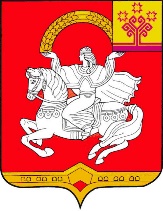    Чувашская  РеспубликаЯльчикский районАдминистрация Яльчикскогомуниципального округа ПОСТАНОВЛЕНИЕ     30 декабря 2022 г. №45  село ЯльчикиNппРаспоряжение администрации Яльчикского муниципального округа Чувашской Республики о выделении бюджетных ассигнований из резервного фонда администрации Яльчикского муниципального округа Чувашской РеспубликиРаспоряжение администрации Яльчикского муниципального округа Чувашской Республики о выделении бюджетных ассигнований из резервного фонда администрации Яльчикского муниципального округа Чувашской РеспубликиЦелевое назначение (наименование мероприятия (мероприятий), предусмотренного распоряжением администрации Яльчикского муниципального округа Чувашской Республики)Код классификации расходов бюджетовКод классификации расходов бюджетовКод классификации расходов бюджетовКод классификации расходов бюджетовОбъем бюджетных ассигнований на текущий финансовый год, предусмотренный распоряжением администрации Яльчикского муниципального округа Чувашской РеспубликиОбъем бюджетных ассигнований в соответствии со сводной бюджетной росписью бюджета Яльчикского муниципального округа Чувашской Республики (с учетом изменений) на текущий финансовый годИсполнение (объем исполненных бюджетных ассигнований за отчетный период)Краткая характеристика достигнутых результатов, в целях достижения которых выделены средства резервного фонда администрации Яльчикского муниципального округа Чувашской РеспубликиNппдатаномерЦелевое назначение (наименование мероприятия (мероприятий), предусмотренного распоряжением администрации Яльчикского муниципального округа Чувашской Республики)главараздел, подразделцелевая статья расходоввид расходовОбъем бюджетных ассигнований на текущий финансовый год, предусмотренный распоряжением администрации Яльчикского муниципального округа Чувашской РеспубликиОбъем бюджетных ассигнований в соответствии со сводной бюджетной росписью бюджета Яльчикского муниципального округа Чувашской Республики (с учетом изменений) на текущий финансовый годИсполнение (объем исполненных бюджетных ассигнований за отчетный период)Краткая характеристика достигнутых результатов, в целях достижения которых выделены средства резервного фонда администрации Яльчикского муниципального округа Чувашской Республики123456789101112